ЧЕРКАСЬКА ОБЛАСНА РАДАР І Ш Е Н Н Я12.06.2020 										№ 37-1/VIIПро призначення ДЕМ’ЯНЕНКА М.М.на посаду директора комунальногозакладу "Вільшанська спеціальна школаЧеркаської обласної ради"Відповідно до пункту 20 частини першої статті 43 Закону України
"Про місцеве самоврядування в Україні", статті 39 Закону України "Про повну загальну середню освіту", рішень обласної ради від 16.12.2016 № 10-18/VIІ "Про управління суб’єктами та об’єктами спільної власності територіальних громад сіл, селищ, міст Черкаської області" (із змінами), від 16.12.2016
№ 10-22/VIІ "Про порядок укладання контрактів з керівниками підприємств, установ, закладів спільної власності територіальних громад сіл, селищ, міст Черкаської області та затвердження типових форм контрактів" (із змінами), враховуючи протокол засідання конкурсної комісії з проведення конкурсного відбору на зайняття посади директора комунального закладу "Вільшанська спеціальна школа Черкаської обласної ради" від 12.05.2020 № 2, заяву ДЕМ’ЯНЕНКА М.М. від 13.05.2020, обласна рада в и р і ш и л а:1. ПРИЗНАЧИТИ ДЕМ’ЯНЕНКА Миколу Миколайовича на посаду директора комунального закладу "Вільшанська спеціальна школа Черкаської обласної ради" з 23 червня 2020 року шляхом укладання з ним контракту строком на шість років за результатами конкурсу.2. Контроль за виконанням рішення покласти на постійну комісію обласної ради з питань комунальної власності, підприємництва та регуляторної політики.Голова									А. ПІДГОРНИЙ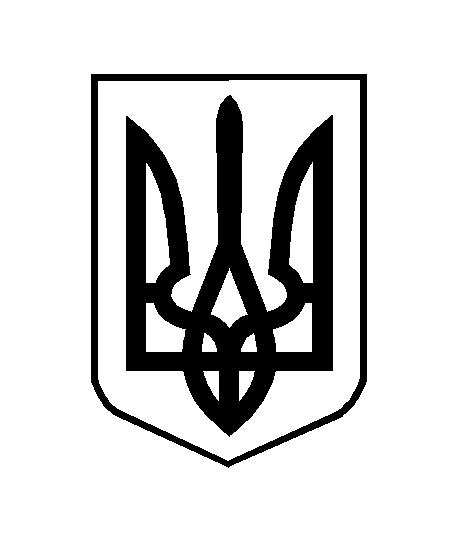 